Методические указания к выполнению  практического заданияПеред выполнением чертежа необходимо изучить задание (Приложение 1 и Приложение 2).Работа выполняется в рабочей тетради с конспектами по данной дисциплине.Согласно своему варианту выполнить по размерам изображение детали, на котором в последующем указать необходимую шероховатость поверхностей А, Б и все остальные (Таблица 1) (см. Эталон выполнения заданияОбразец выполнения задания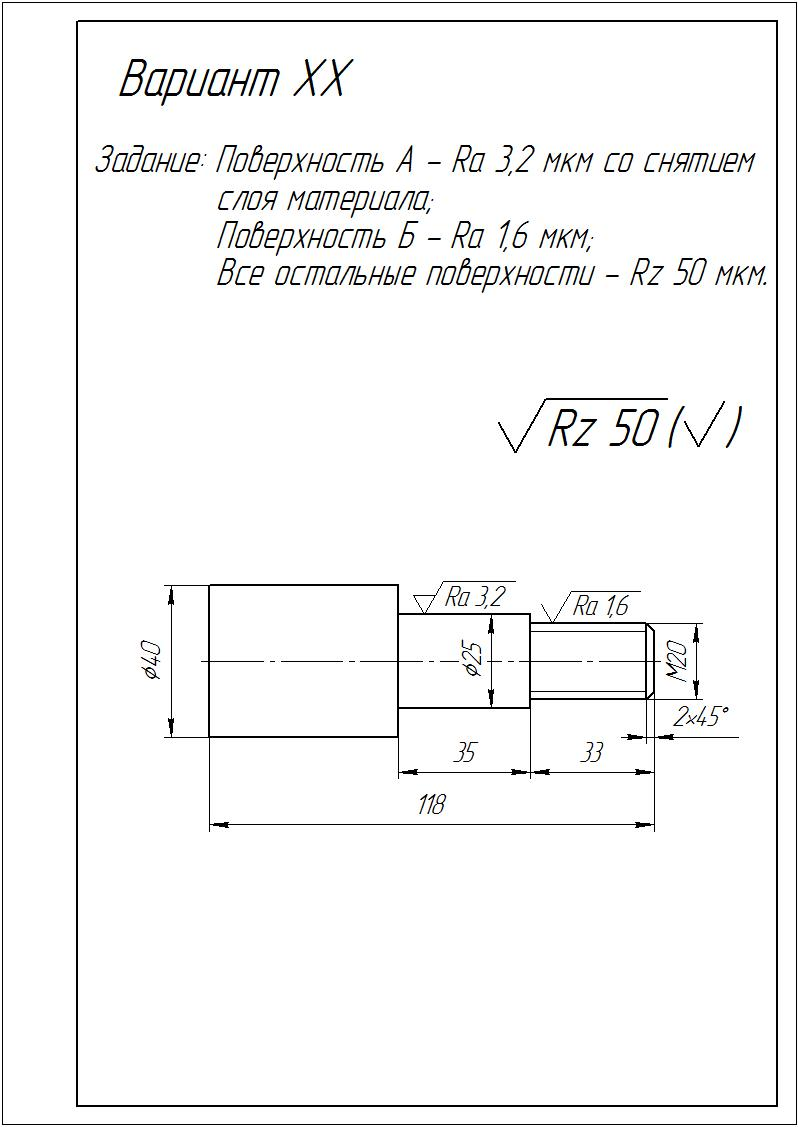 Приложение 1. Варианты заданийТаблица 1Приложение 2. Варианты заданий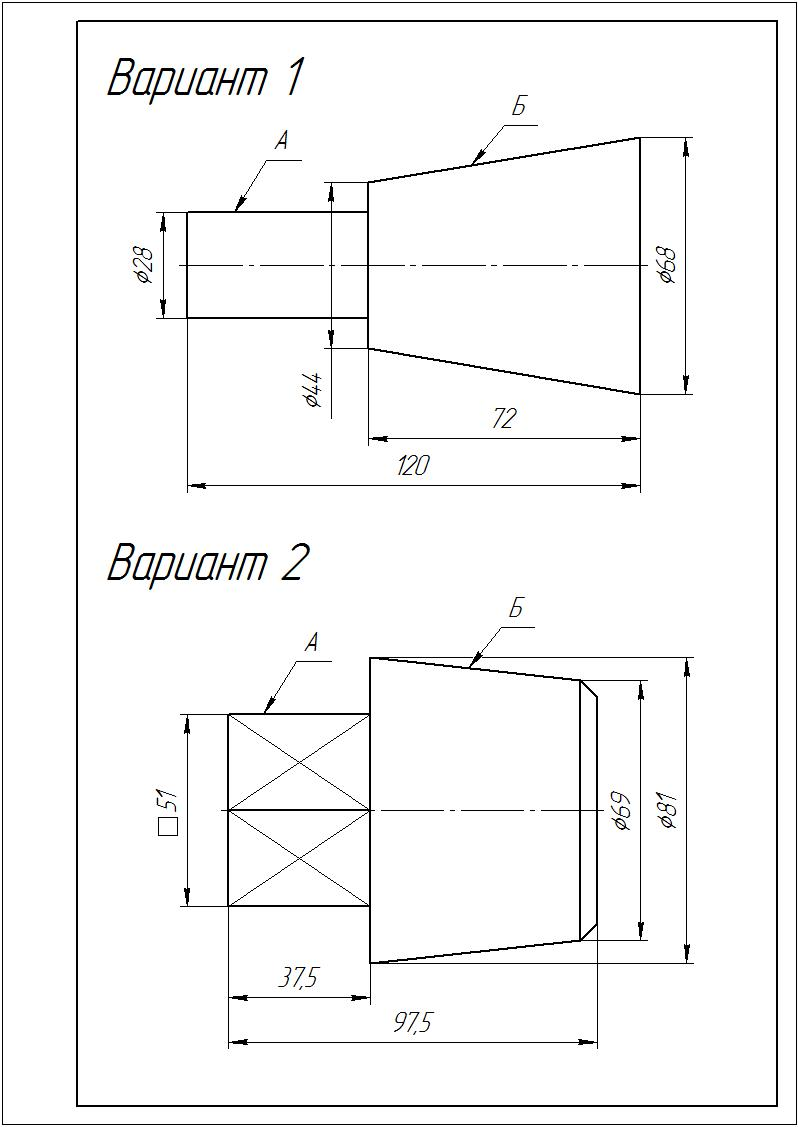 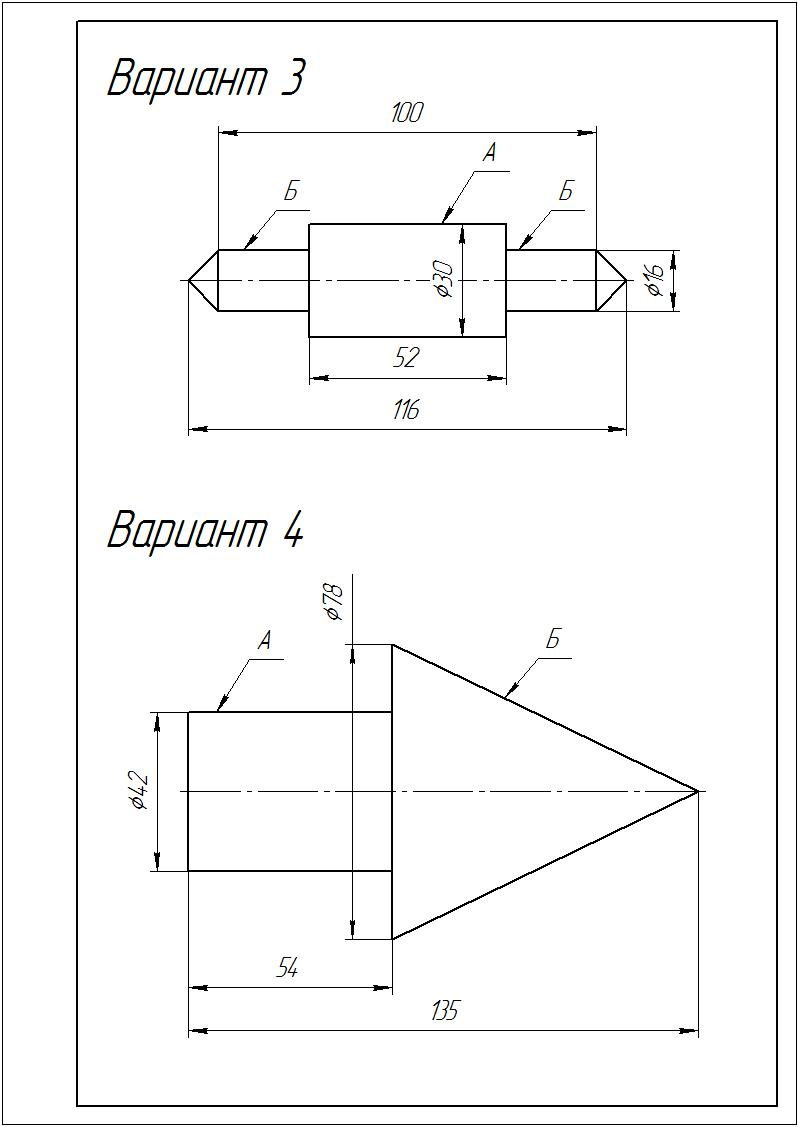 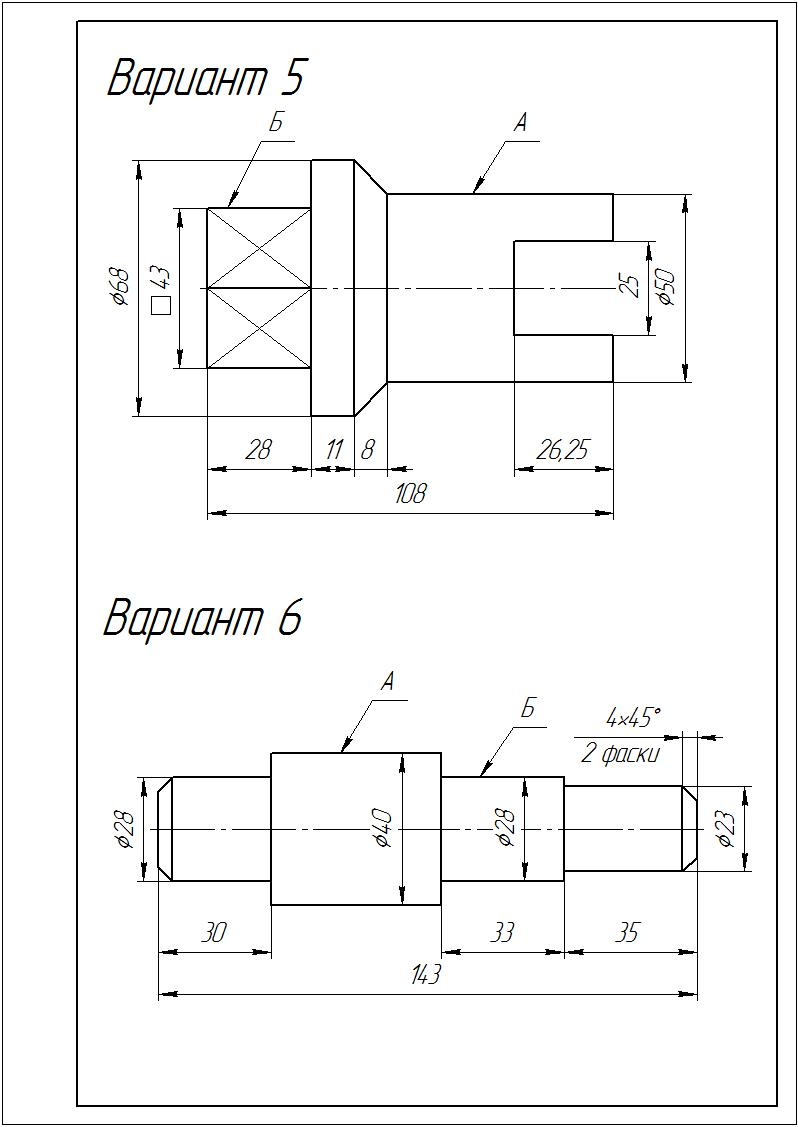 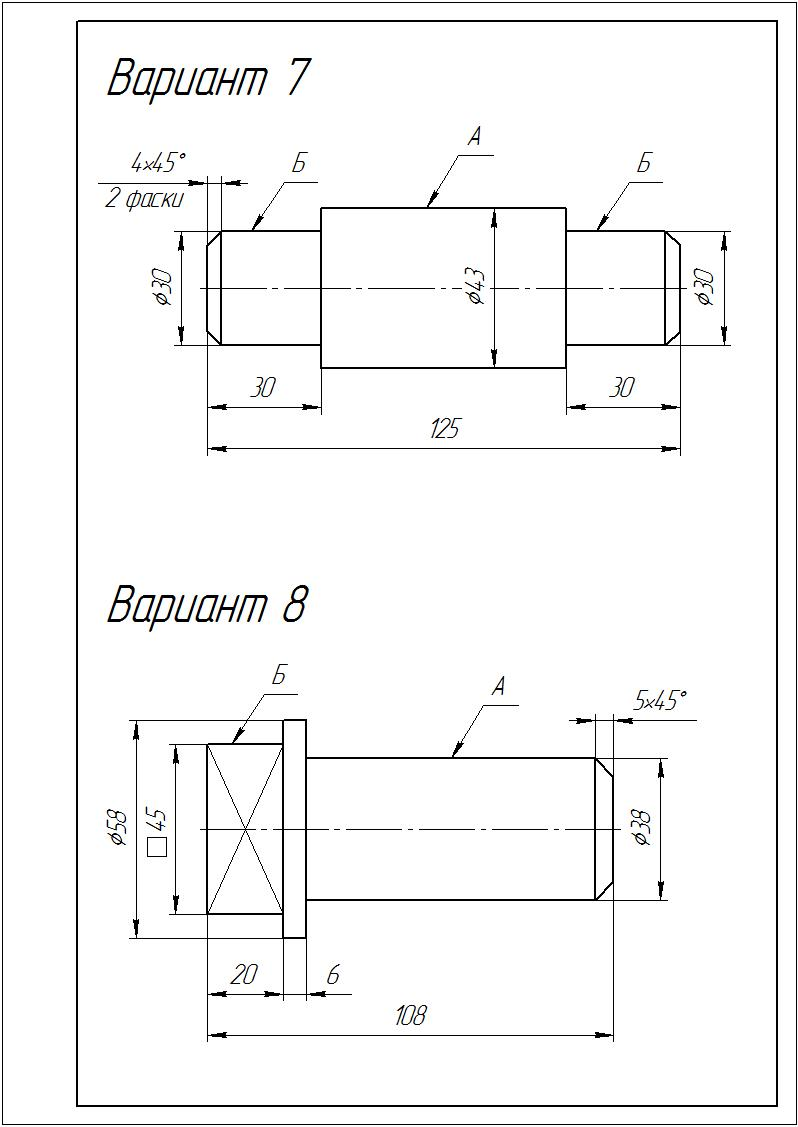 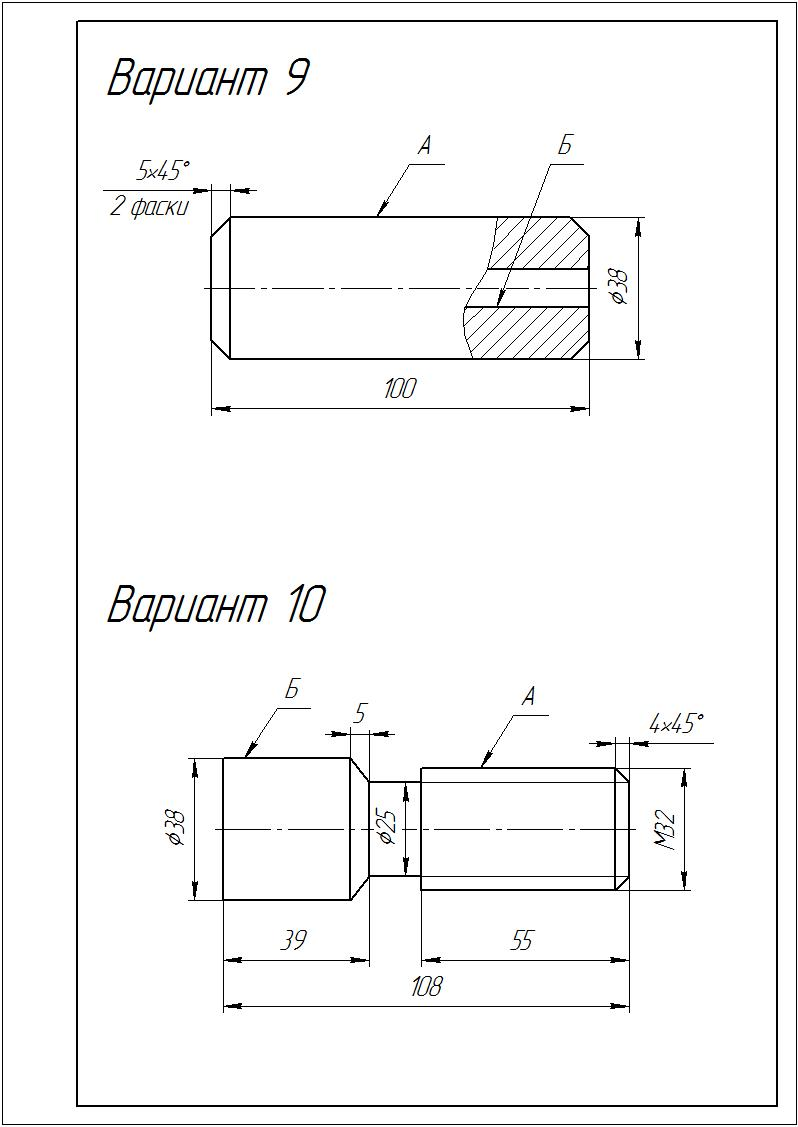 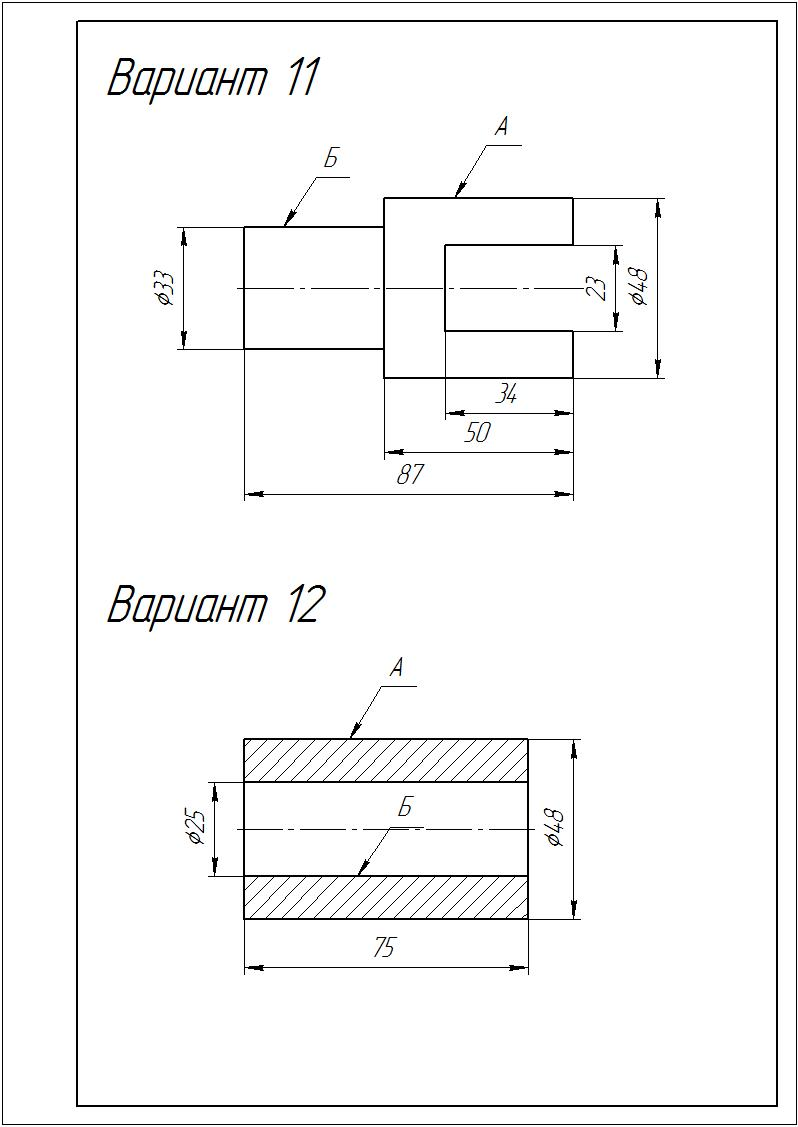 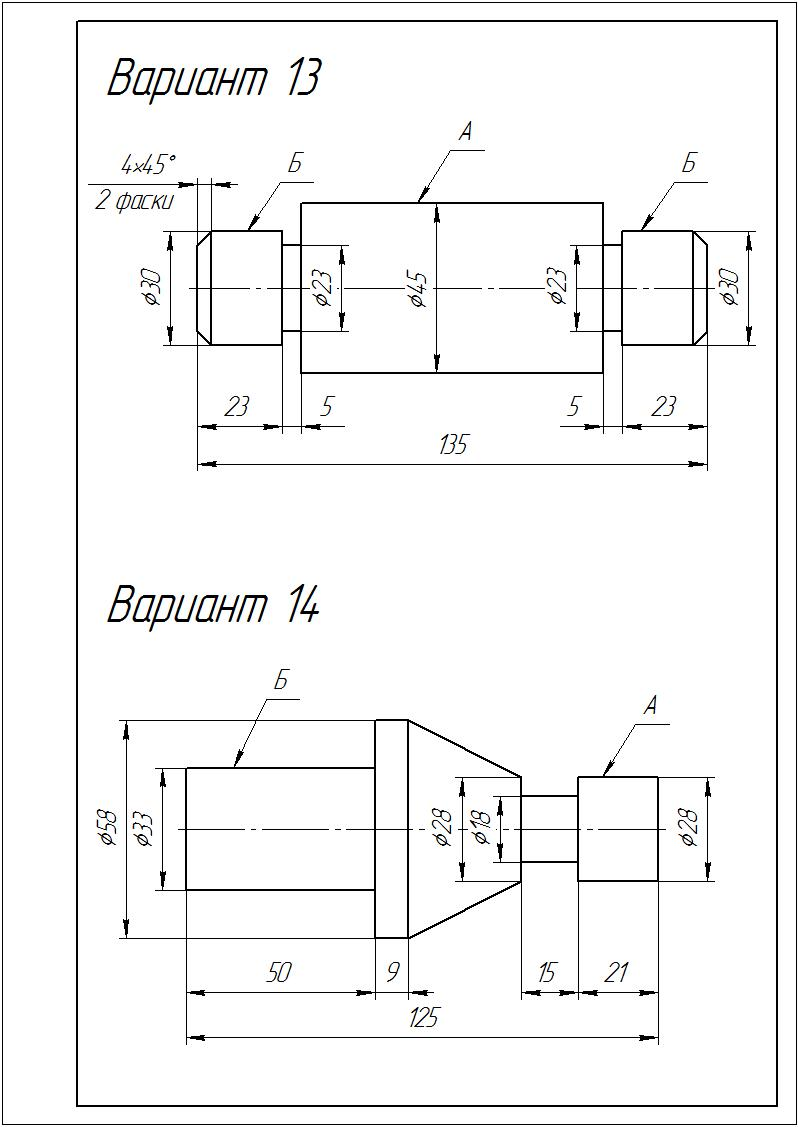 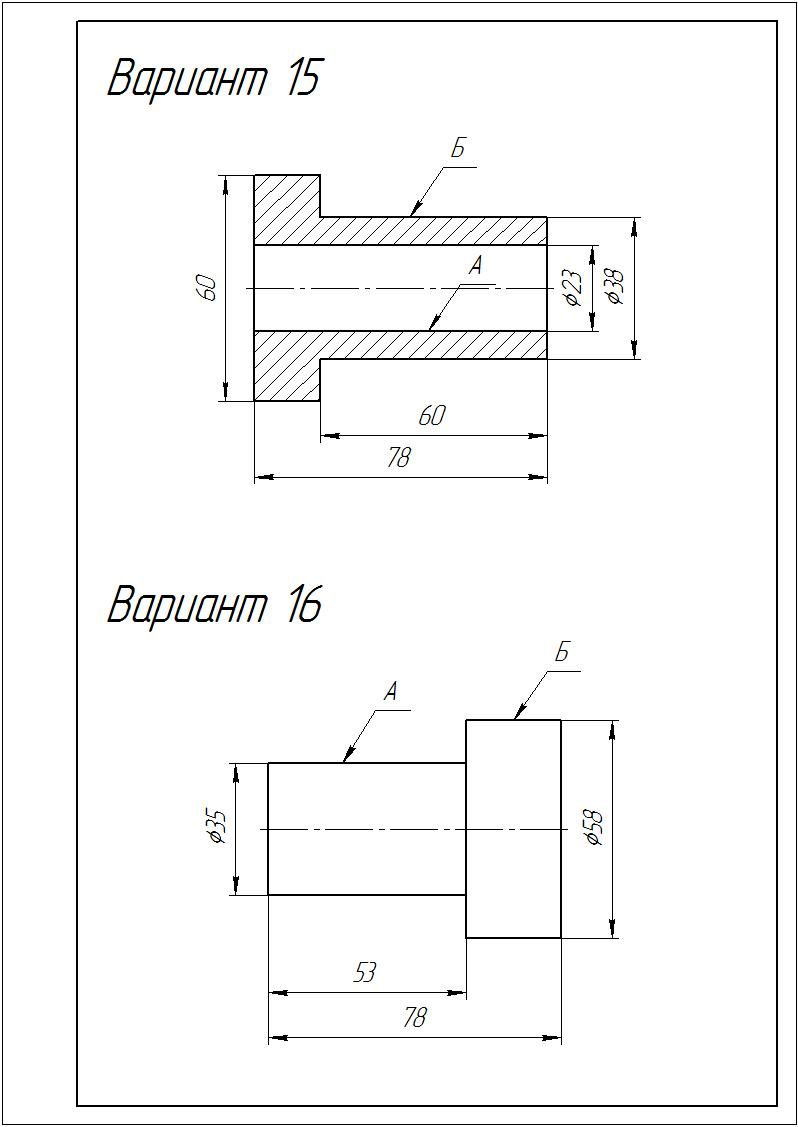 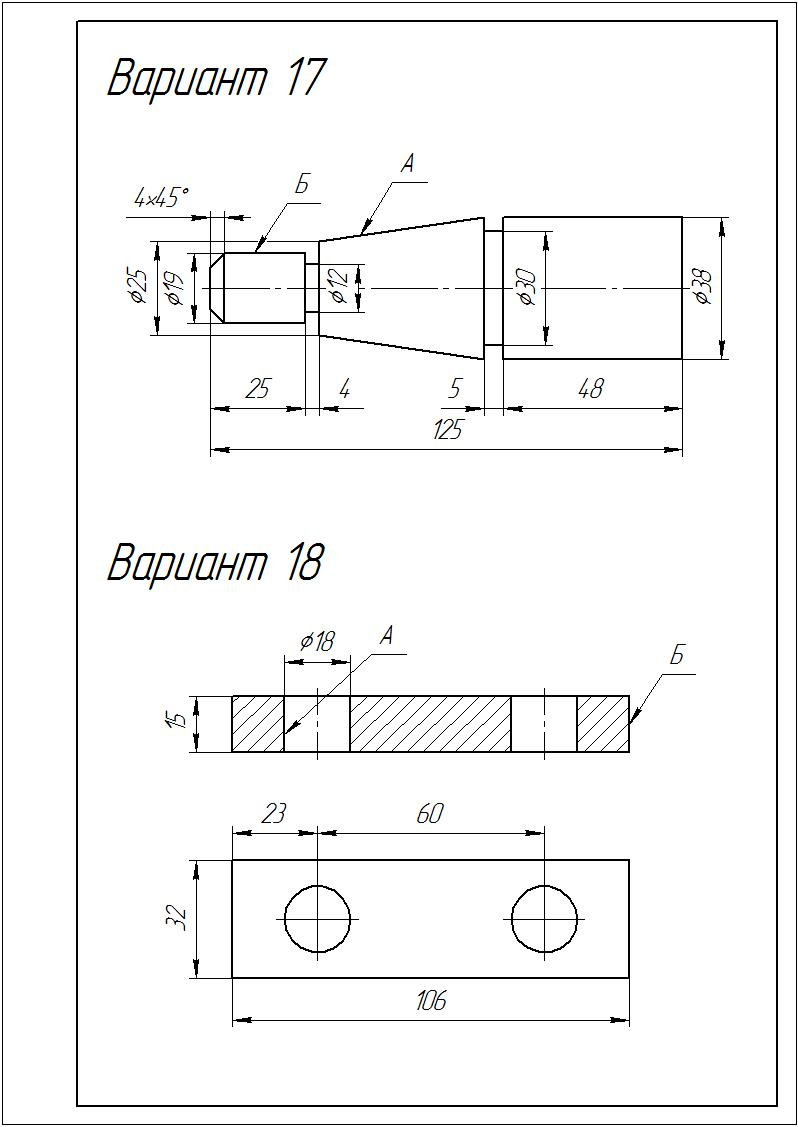 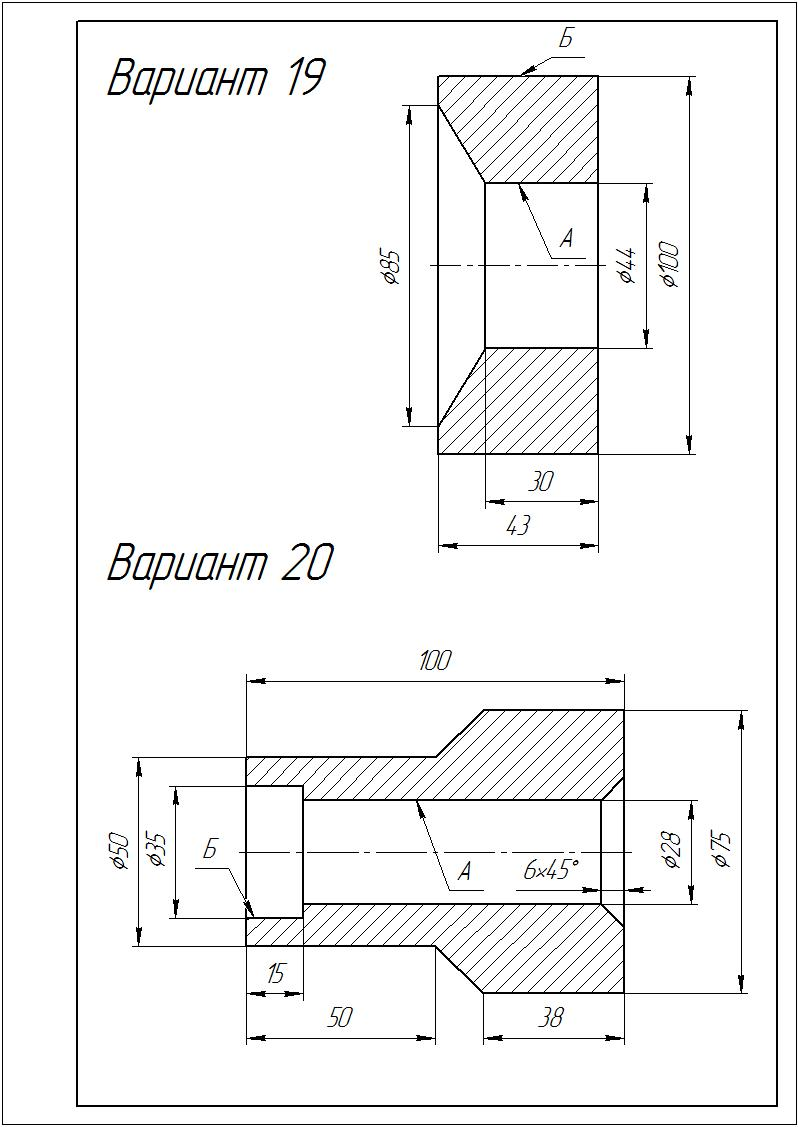 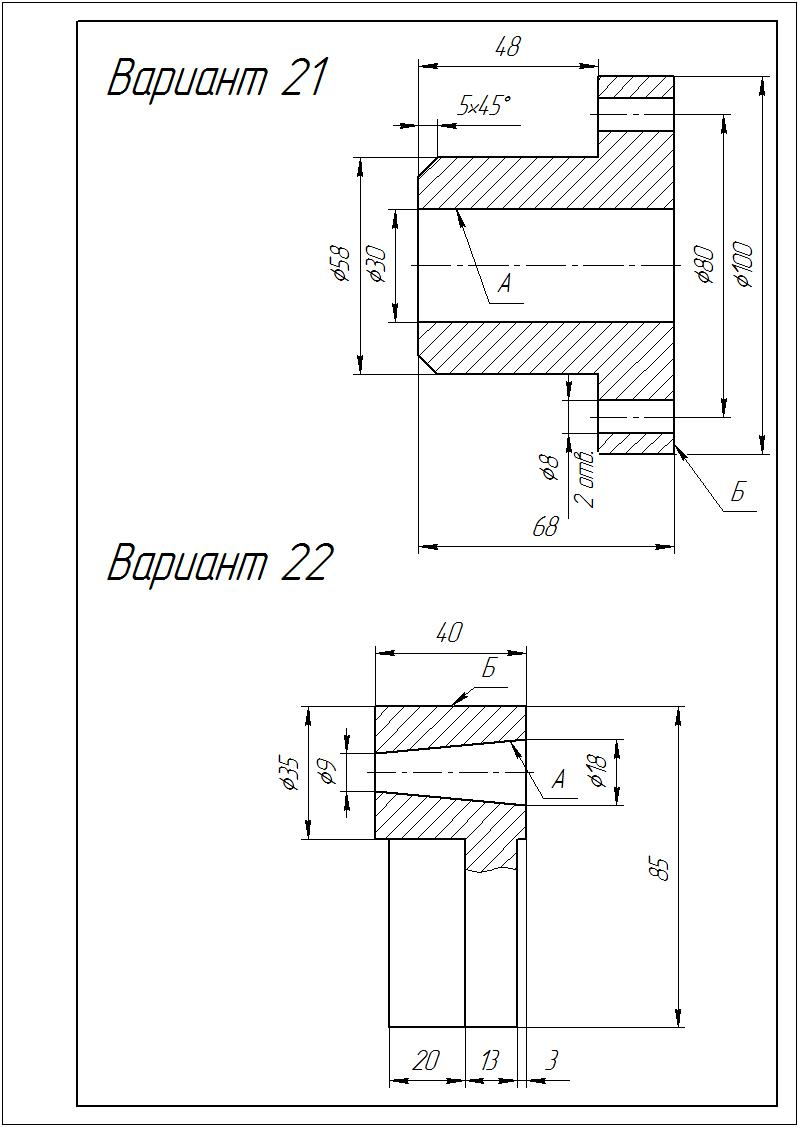 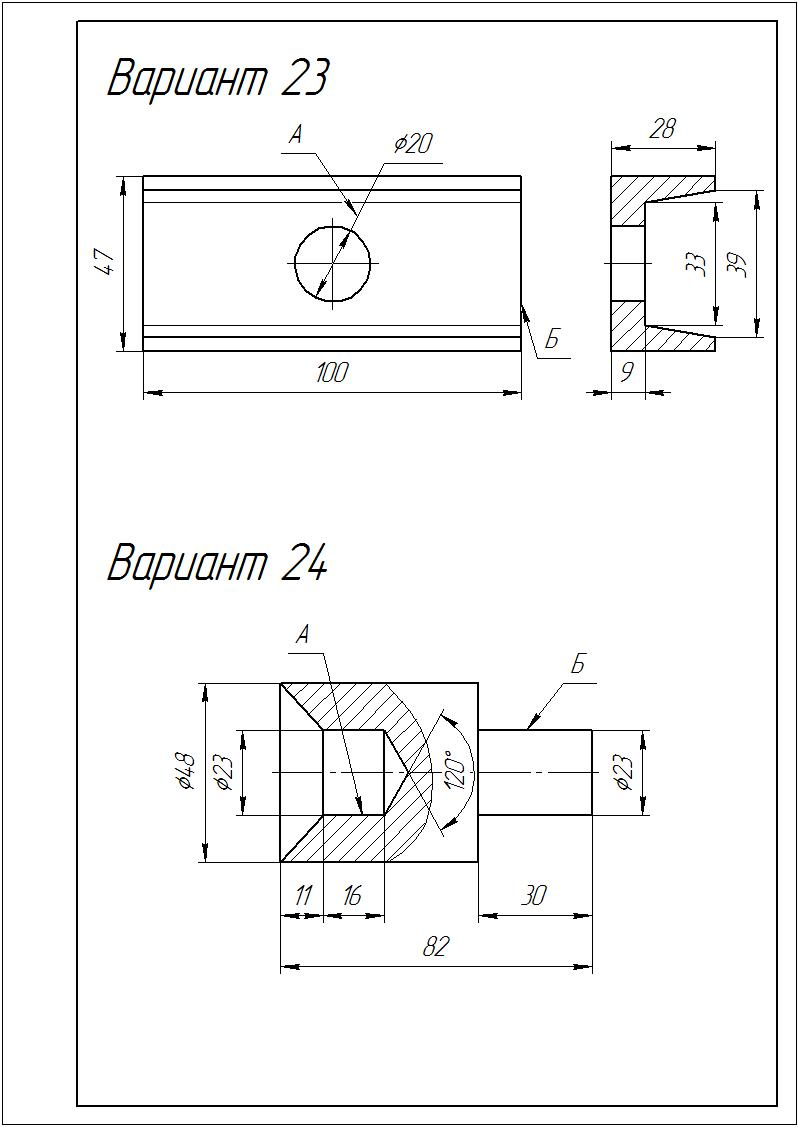 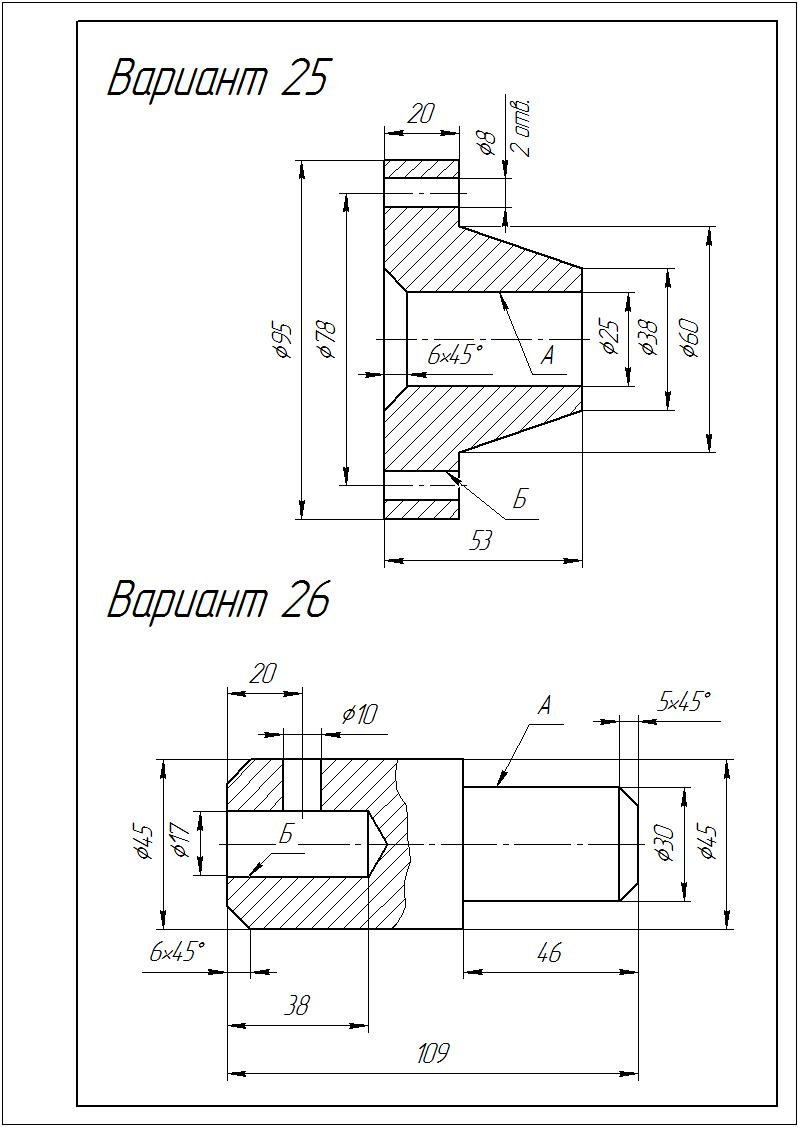 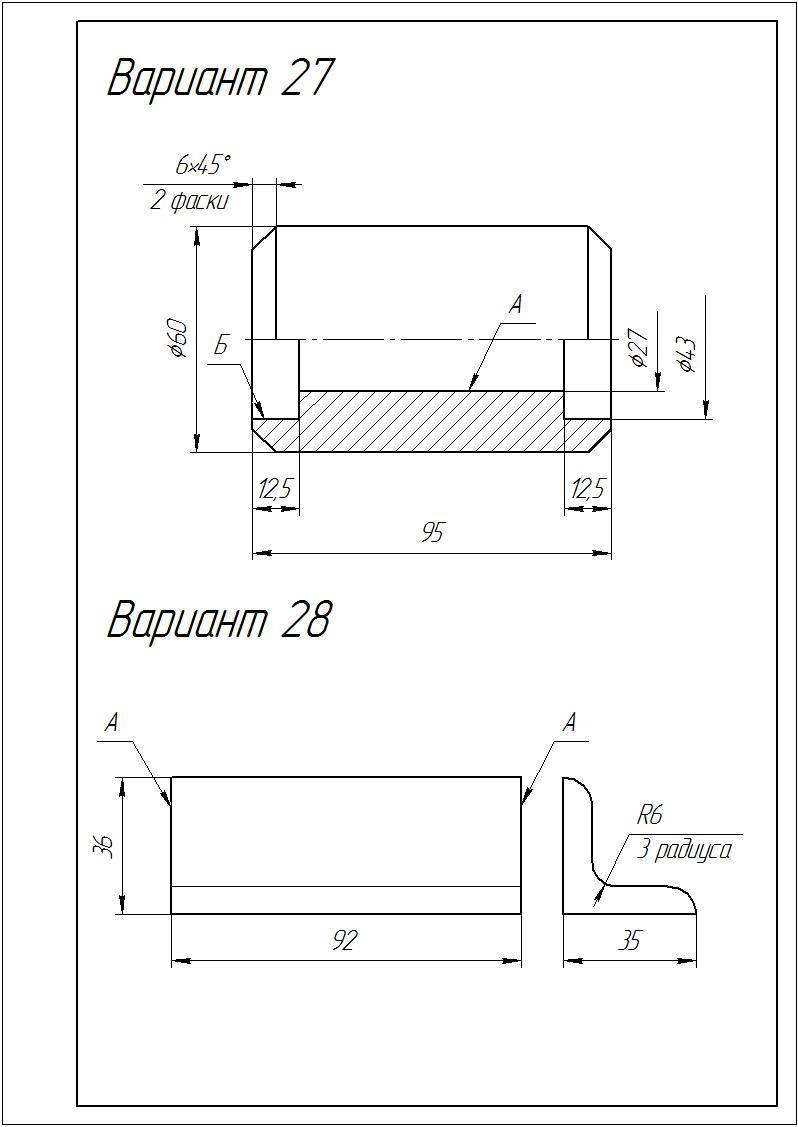 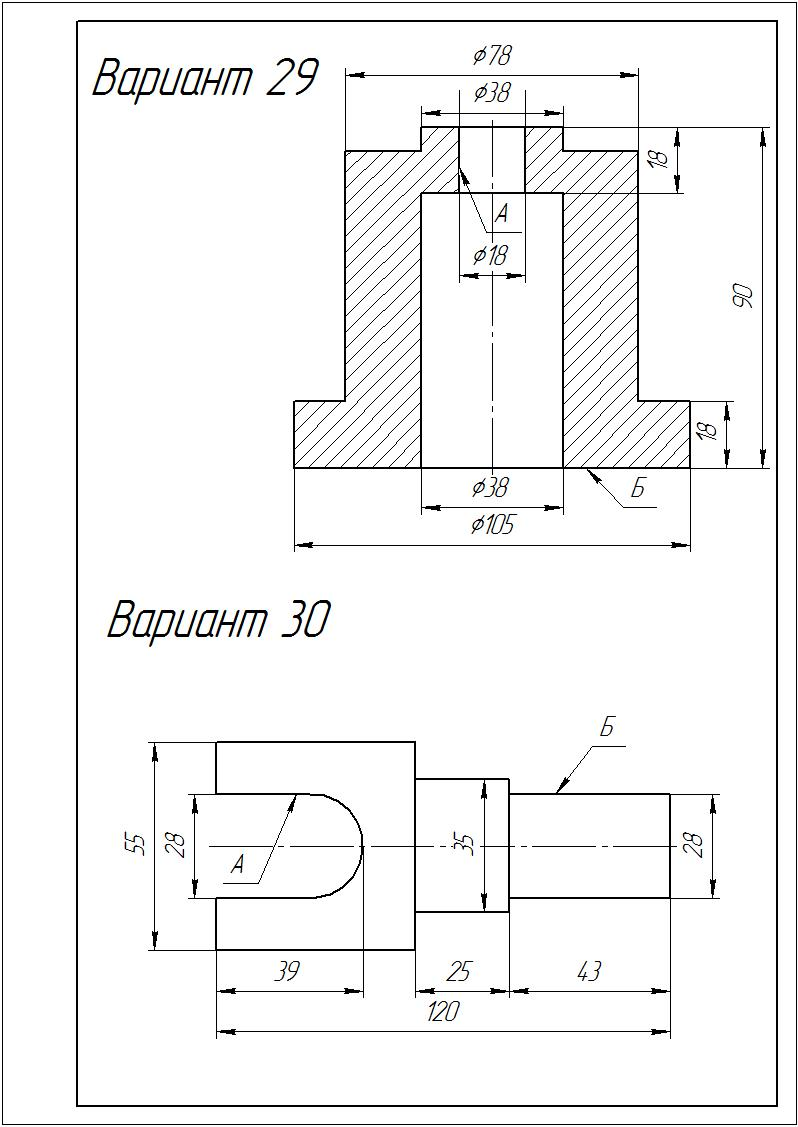 ДатаДата23.04.2020.23.04.2020.Курс, группаКурс, группаТО -1811/зТО -1811/зДисциплинаДисциплинаМетрология, стандартизация и сертификацияМетрология, стандартизация и сертификацияФИО преподавателяФИО преподавателяМухаметшин Р.И.Мухаметшин Р.И.ТемаТемаУказание на чертеже требуемой шероховатости поверхностиУказание на чертеже требуемой шероховатости поверхности№п/пЭтап занятияВремя,1ч 30минПрием и методы1Организационный этап20Онлайн через программу zoom2Проверка домашнего заданияДо начала занятия – тестирование на Гугл.формы. с последующим обсуждением результатов и типичных ошибок.3Актуализация знания10Онлайн через программу zoom4Изучение нового материала15Беседа через программу zoom по ключевым вопросам новой темы.4Изучение нового материала30Практическая работа5Закрепление изученного материала15Обсуждение пройденного материала посредством zoom6Подведение итогов, рефлексияТестирование на Гугл.формы.7Домашнее заданиеИзучение теории, конспект темы.ВариантПоверхность АПоверхность БВсе остальные поверхности1Ra 1,6 мкмRa 3,2 мкмRa 6,3 мкм (без указания способа обработки)2Rz 25 мкмRz 40 мкмRz 60 мкм (без указания способа обработки)3Ra 2,5 мкмRa 1,6 мкмRz 12,5 мкм (без указания способа обработки)4Rz 6,3 мкмRz 3,2 мкмRz 30 мкм (без указания способа обработки)5Rz 32 мкмRz 25 мкмRz 40 мкм (без указания способа обработки)6Ra 12,5 мкмRa 6,3 мкмRa 6,3 мкм (со снятием слоя материала)7Rz 25 мкмRz 12,5 мкмRz 80 мкм (со снятием слоя материала)8Rz 12,5 мкмRz 3,2 мкмRz 20 мкм (со снятием слоя материала)9Ra 0,125 мкмRa 0,25 мкмRa 0,50 мкм (со снятием слоя материала)10Ra 0,63 мкмRa 1,6 мкмRa 2,0 мкм (со снятием слоя материала)11Ra 50 мкмRa 25 мкмRa 100 мкм (без снятия слоя материала)12Ra 0,025 мкмRa 0,012 мкмRa 0,32 мкм (без снятия слоя материала)13Ra 0,32 мкмRa 0,20 мкмRa1,6 мкм (без снятия слоя материала)14Ra 0,8 мкмRa 0,4 мкмRa 1,0 мкм (без снятия слоя материала)15Ra 0,16 мкмRa 0,2 мкмRa 0,32 мкм (без снятия слоя материала)16Rz 3,2 мкмRz 6,3 мкмRz 10 мкм (без указания способа обработки)17Rz 2,5 мкмRz 1,6 мкмRz 10 мкм (без указания способа обработки)18Rz 25 мкмRz 40 мкмRz 60 мкм (без указания способа обработки)19Rz 20 мкмRz 25 мкмRz 30 мкм (без указания способа обработки)20Ra 1,25 мкмRz 20 мкмRz 60 мкм (без указания способа обработки)21Ra 1,0 мкмRz 20 мкмRz 40 мкм (со снятием слоя материала)22Rz 40 мкмRz 25 мкмБез обработки23Rz 40 мкмRz 80 мкмБез обработки24Ra 2,0 мкмRa 3,2 мкмRa 20 мкм (со снятием слоя материала)25Rz 20 мкмRz 40 мкмБез обработки26Rz 20 мкмRz 1,6 мкмRz 40 мкм (без снятия слоя материала)27Ra 1,25 мкмRz 20 мкмRz 60 мкм (без снятия слоя материала)28Rz 80 мкмБез обработки29Ra 2,5 мкмRz 20 мкмБез обработки30Ra 2,0 мкмRz 10 мкмRz 40 мкм (без снятия слоя материала)